Římskokatolická farnost Bernartice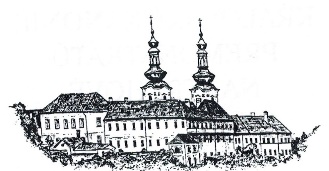 Květen 2022Farní ohláškyPodle výzvy papeže Františka i biskupů celé ČBK modleme se za mír na Ukrajině Májová pobožnost v kapli sv. Rozálie bude každou neděli v květnu od 17:00 hod.Májové mše sv. v Sepekově budou v květnu každou soboru od 18:00 hod.Ve všech kostelech jsou k dispozici za doporučené ceny sepekovské oplatky a svíčky s motivy 
P. Marie sepekovské. Peníze můžete dát do kasičky.V neděli 29. 5. bude při mši sv. hromadné udělování pomazání nemocných, prosím nahlaste se v sakristiiNe15. 5.5. NEDĚLE VELIKONOČNÍ CBernartice	   800 Pa20. 5. Pátek po 5. neděli velikonočníBernartice - BS	   1700Ne22. 5.6. NEDĚLE VELIKONOČNÍ CBernartice   800 Za Karla Černého, jeho rodiče a sestru AnežkuPa 27. 5.Pátek po 6. neděli velikonočníBernartice	   1700 Ne29. 5.Slavnost NANEBEVSTOUPENÍ PÁNĚ CBernartice	   800 Za P. Vladimíra Vítka a jeho rodičeÚt31. 5.Svátek Navštívení Panny MarieMilevsko - bazilika	   1800 Pa 3. 6.Památka sv. Karla Lwangy a druhů, mučedníkůBernartice	   1700Ne5. 6.Slavnost SESLÁNÍ DUCHA SVATÉHO CBernartice	   800 Za Marii Cimbulkovou, manžela Josefa, jejich rodiče, celý * a + rod a DVO